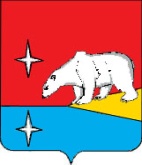 АДМИНИСТРАЦИЯГОРОДСКОГО ОКРУГА ЭГВЕКИНОТПОСТАНОВЛЕНИЕОб утверждении Положения об организации ритуальных услуг и содержания мест захоронения на территории городского округа ЭгвекинотВ целях реализации Указа Президента Российской Федерации от 29 июня 1996 года    № 1001 «О гарантиях прав граждан на предоставление услуг по погребению умерших», Федеральных законов Российской Федерации от 12 января 1996 года № 8-ФЗ «О погребении и похоронном деле», от 6 октября 2003 года № 131-ФЗ «Об общих принципах организации местного самоуправления в Российской Федерации», Администрация городского округа ЭгвекинотП О С Т А Н О В Л Я Е Т:Утвердить Положение об организации ритуальных услуг и содержания мест захоронения на территории городского округа Эгвекинот согласно приложению к настоящему постановлению.Настоящее постановление обнародовать в местах, определенных Уставом городского округа Эгвекинот, и разместить на официальном сайте Администрации городского округа Эгвекинот в информационно-телекоммуникационной сети «Интернет».Контроль за исполнением настоящего постановления возложить на Управление промышленной и сельскохозяйственной политики Администрации городского округа Эгвекинот (А.М. Абакаров).Первый заместительГлавы Администрации	А.М. АбакаровПриложение
к постановлению Администрации
городского округа Эгвекинот
от  24 октября 2018 года № 346 -паПоложение об организации ритуальных услуг и содержания мест захоронения на территории городского округа Эгвекинот.Общие положенияНастоящее Положение разработано в соответствии с Указом Президента Российской Федерации от 29 июня 1996 года № 1001 «О гарантиях прав граждан на предоставление услуг по погребению умерших», Федеральными законами от 12 января       1996 года № 8-ФЗ «О погребении и похоронном деле», от 6 октября 2003 года № 131-ФЗ «Об общих принципах организации местного самоуправления в Российской Федерации», Уставом городского округа Эгвекинот, в целях обеспечения надлежащего содержания мест захоронения на территории городского округа Эгвекинот, соблюдения санитарных и экологических требований к содержанию кладбищ.Настоящее Положение регулирует отношения, связанные с организацией ритуальных услуг и содержанием мест захоронения тел умерших на территории городского округа Эгвекинот.Действие настоящего Положения распространяется на юридических лиц и физических лиц, осуществляющих предпринимательскую деятельность без образования юридического лица (индивидуальные предприниматели), зарегистрированных в установленном порядке, работающих в сфере ритуального обслуживания населения, а также юридических лиц, индивидуальных предпринимателей и граждан, обращающихся за ритуальными услугами на территории городского округа Эгвекинот.В настоящем положении используются понятия в следующих значениях: специализированная служба по вопросам похоронного дела - хозяйствующий субъект в целях оказания ритуальных, обрядовых, а также иных видов услуг, связанных с погребением умерших на кладбищах, расположенных на территории городского округа Эгвекинот;захоронение - предание земле (помещение в склеп) тела (останков) человека после его смерти или урны с прахом после кремации, помещение урны с прахом в родственные захоронения или свободное место на кладбище, при наличии стен скорби на кладбищах - захоронение урны с прахом умершего в нишу стены скорби;места захоронения - отведенные в соответствии с этическими, санитарными и экологическими требованиями участки земли с сооружаемыми на них кладбищами для захоронения тел (останков) умерших, стенами скорби для захоронения урн с прахом умерших (пеплом после сожжения тел (останков) умерших, далее - прах), крематориями для предания тел (останков) умерших огню, а также иными зданиями и сооружениями, предназначенными для осуществления погребения умерших;обряд - символическая церемония, выполняемая в строго определенном порядке;похороны - обряд погребения тела (останков) человека после его смерти или урны с прахом после кремации;похоронные принадлежности - гробы, в том числе цинковые, урны для праха, траурные венки, гирлянды, траурные ленты (в том числе с надписями), покрывала и другие предметы похоронного ритуала;ритуал - порядок проведения похоронного обряда;родственный участок - участок, на котором имеется могила, в которой захоронен супруг или родственник умершего;погребение - обрядовые действия по захоронению тела (останков) человека после его смерти (в соответствии с обычаями и традициями, существующими на территории городского округа Эгвекинот), не противоречащие санитарным и иным нормам и правилам.Погребение умерших в городском округе Эгвекинот осуществляется на специально отведенных для этих целей в соответствии с этическими, санитарными, экологическими требованиями участках земли с сооружаемыми на них кладбищами для захоронения тел (останков) умерших.Создаваемые, а также существующие места захоронения не подлежат сносу и могут быть перенесены только по решению Администрации городского округа Эгвекинот в случае угрозы постоянных затоплений, оползней, после землетрясения и других стихийных бедствий.Погребение умерших, в том числе оформление документов, необходимых для погребения, получение гербового свидетельства о смерти, справки о смерти, пособия на погребение, включая принятие на себя ответственности за выбор места захоронения умерших, осуществляется супругом, родственником, законным представителем умершего или иным лицом, взявшим на себя обязанность по осуществлению погребения умершего.В случае отсутствия лиц, взявших на себя обязанности по организации захоронения тел (останков) умерших, процедура похорон осуществляется Администрацией городского округа Эгвекинот с привлечением на договорной основе специализированной службы по вопросам похоронного дела.Осуществление погребения тел (останков) умершихНа территории городского округа Эгвекинот каждому человеку после его смерти гарантируется погребение с учетом его волеизъявления.Для граждан Российской Федерации, постоянно проживающих на территории городского округа Эгвекинот, гарантируется бесплатное предоставление участка земли на кладбище с учетом места их жительства и волеизъявления. Исполнение волеизъявления умершего о погребении его тела (останков) или праха на указанном им месте погребения, рядом с ранее умершими гарантируется при наличии на указанном месте погребения свободного участка земли или могилы ранее умершего близкого родственника либо ранее умершего супруга. В иных случаях возможность исполнения волеизъявления умершего о погребении его тела (останков) или праха на указанном им месте погребения определяется специализированной службой по вопросам похоронного дела с учетом места смерти, наличия на указанном им месте погребения свободного участка земли, а также с учетом заслуг умершего перед обществом и государством.Для граждан Российской Федерации, иностранных граждан и лиц без гражданства, не проживающих постоянно на территории городского округа Эгвекинот, гарантируется погребение в соответствии с законодательством Российской Федерации, место под захоронение умерших из числа данной категории граждан отводится на свободном участке кладбища.Супругу, близким родственникам, иным родственникам, законному представителю умершего или иному лицу, взявшему на себя обязанность осуществить погребение умершего, гарантируется:выдача документов, необходимых для погребения умершего, в течение суток с момента установления причины смерти. В случаях, если для установления причины смерти возникли основания для помещения тела в морг, выдача тела умершего лицу, взявшему на себя обязанность осуществить погребение, осуществляется в срок, не превышающий двое суток с момента установления причины смерти;предоставление возможности нахождения тела умершего в морге бесплатно до семи суток с момента установления причины смерти, в случае, если супруг, близкие родственники, иные родственники, законный представитель умершего либо иные лица, взявшие на себя обязанность осуществить погребение, извещены о смерти, но существуют обстоятельства, затрудняющие осуществление ими погребения. В случае поиска супруга, близких родственников, иных родственников либо законного представителя умершего этот срок может быть увеличен до четырнадцати дней.Лицу, взявшему на себя обязанность осуществить погребение умершего, безвозмездно предоставляется следующий перечень услуг:оформление документов, необходимых для погребения;предоставление и доставка гроба и других предметов, необходимых для погребения;перевозка тела (останков) умершего на кладбище (в крематорий);погребение (кремация с последующей выдачей урны с прахом).Стоимость услуг по погребению, указанных в настоящем пункте, утверждается решением Совета депутатов городского округа Эгвекинот по согласованию с соответствующими отделениями Пенсионного фонда Российской Федерации и Фонда социального страхования Российской Федерации, а также с органами государственной власти Чукотского автономного округа.Лицу, взявшему на себя обязанность осуществить погребение умершего, могут быть предоставлены на платной основе дополнительные виды услуг:санитарная подготовка тела к погребению и его облачение;доставка сопровождающих лиц к месту погребения умершего и к месту жительства сопровождающих по окончании захоронения тела умершего;установка регистрационного знака с надписью (фамилия и инициалы погребенного, год рождения и смерти);облагораживание места захоронения (изготовление и установка ограды, стола, лавки);иные виды ритуальных услуг, не противоречащих законодательству Российской Федерации.Тариф на услуги, предоставляемые в соответствии с указанным в настоящем пункте перечнем, и требования к качеству их предоставления устанавливаются специализированной службой по вопросам похоронного дела.Услуги по погребению, предусмотренные пунктом 2.5 настоящего Положения, оказываются специализированной службой по вопросам похоронного дела. Стоимость данных услуг, возмещается специализированным службам по вопросам похоронного дела за счет средств, предусмотренных бюджетом городского округа Эгвекинот - в случаях, если умерший не подлежал обязательному социальному страхованию на случай временной нетрудоспособности и в связи с материнством на день смерти и не являлся пенсионером, а также в случае рождения мертвого ребенка по истечении 154 дней беременности.Гражданам, получившим предусмотренные пунктом 2.5 настоящего Положения услуги, социальное пособие на погребение, предусмотренное федеральным законодательством, не выплачивается.Информирование лиц, взявших на себя организацию погребения, о порядке и стоимости предоставления гарантируемого перечня услуг по погребению осуществляется отделом ЗАГС Администрации городского округа Эгвекинот.Выплата социального пособия на погребение производится в день обращения на основании справки о смерти:органом, в котором умерший получал пенсию;органом социальной защиты населения по месту жительства умершего в случае, если он не работал и не являлся пенсионером, а также в случае рождения мертвого ребенка по истечении 154 дней беременности;организацией (иным работодателем), которая являлась страхователем по обязательному социальному страхованию на случай временной нетрудоспособности и в связи с материнством по отношению к умершему на день смерти либо по отношению к одному из родителей (иному законному представителю) или иному члену семьи умершего несовершеннолетнего на день смерти этого несовершеннолетнего;территориальным органом Фонда социального страхования Российской Федерации, в котором был зарегистрирован в качестве страхователя умерший на день смерти либо зарегистрирован в качестве страхователя один из родителей (иной законный представитель) или иной член семьи умершего несовершеннолетнего на день смерти этого несовершеннолетнего.Социальное пособие на погребение выплачивается, если обращение за пособием последовало не позднее шести месяцев со дня смерти умершего.Погребение военнослужащих, граждан, призванных на военные сборы, сотрудников органов внутренних дел, Государственной противопожарной службы, сотрудников учреждений и органов уголовно-исполнительной системы, погибших при прохождении военной службы (военных сборов, службы) или умерших в результате увечья (ранения, травмы, контузии), заболевания в мирное время, осуществляется в соответствии с Федеральным законодательством и иными нормативными правовыми актами Российской Федерации.Погребение умершего, личность которого не установлена органами внутренних дел в течение четырнадцати дней с момента обнаружения тела (останков), производится специализированной службой по вопросам похоронного дела по истечении двадцати суток с момента обнаружения тела, после проведения органами внутренних дел всех необходимых мероприятий для возможной последующей идентификации личности умершего, путем предания тела (останков) земле. Размер, стоимость и порядок оплаты услуг по погребению неопознанных тел (останков) устанавливаются Администрацией городского округа Эгвекинот.Организация похоронного делаПорядок организации похоронного дела, правила содержания кладбищ определяются муниципальными правовыми актами городского округа Эгвекинот.Имущество, находящееся в собственности городского округа Эгвекинот и используемое в целях погребения и похоронного дела, не подлежит приватизации, не может быть внесено в качестве долей в уставный капитал любого вновь создаваемого юридического лица. Указанное имущество может передаваться в оперативное управление, хозяйственное ведение муниципальным унитарным предприятиям, безвозмездное пользование, аренду юридическим лицам иных организационно-правовых форм в соответствии с действующим законодательством Российской Федерации.Специализированная служба по вопросам похоронного дела может создаваться на базе муниципального унитарного предприятия, на которую возлагается обязанность по осуществлению погребения умерших и содержанию в надлежащем состоянии и благоустройству мест захоронения (кладбищ).Содержание мест захороненияПогребение умерших осуществляется в специально отведенных и оборудованных с этой целью местах.Погребение умерших в местах, не отведенных для этой цели, не допускается.   К лицам, совершившим такие действия, применяются меры в соответствии с действующим законодательством.На территории городского округа Эгвекинот для погребения умерших оборудуются кладбища, которые расположены на земельных участках, собственность на которые не разграничена.Администрация городского округа Эгвекинот обеспечивает контроль за:- содержанием в исправном состоянии оград, дорог, площадок кладбищ и их ремонтом;- озеленением, уходом за зелеными насаждениями на территории кладбищ и их обновлением;- систематической уборкой территории кладбищ и своевременным вывозом мусора;- соблюдением правил пожарной безопасности, санитарных норм и правил на территории кладбищ.Погребение умерших на кладбищах производится в соответствии с действующими санитарными нормами и Правилами содержания мест захоронения.Погребение умерших производится на основании свидетельства о смерти, выданных органами ЗАГСа (в случае чрезвычайной ситуации - по разрешению медицинских органов).Погребение умершего рядом с ранее умершим родственником возможно при наличии на указанном месте кладбища свободного участка земли.Не допускается погребение в одном гробу, капсуле или урне останков (праха) нескольких умерших.Погребение умерших, личность которых не установлена, осуществляется специализированной службой по вопросам похоронного дела на основании соглашения, заключенного между Администрацией городского округа Эгвекинот и специализированной службой по вопросам похоронного дела, на специально отведенных участках кладбищ. Погребение умершего, личность которого установлена, но не востребована в силу каких-либо причин, осуществляется специализированной службой по вопросам похоронного дела на основании соглашения, заключенного между Администрацией городского округа Эгвекинот и специализированной службой по вопросам похоронного дела путем захоронения тела умершего на кладбище.Перезахоронение останков умерших производится в соответствии с действующим законодательством.Не допускается устройство погребений в разрывах между могилами, на обочинах дорог.Норма отвода земельного участка для захоронения гроба с телом умершего составляет площадь 5 м2 (2,5 х 2), предоставление участка производится бесплатно.Расстояние между могилами должно быть по данным сторонам не менее 1 м, по коротким не менее 0,5 м.Погребения умерших производятся в последовательном порядке по действующей нумерации подготовленных могил.Каждое захоронение регистрируется в книге регистрации захоронений, которая оформляется согласно приложению 1 к настоящему Положению. Книги регистрации захоронений являются документами строгой отчетности и ведутся согласно порядку, приведенному в приложении 2 к настоящему Положению.При захоронении на могильном холме устанавливается памятник или памятный знак с указанием фамилии, имени, отчества, даты рождения и даты смерти умершего.Все работы на кладбищах, связанные с установкой (заменой) надмогильных сооружений (памятников, оград, цветников, цоколей и других сооружений), могут производиться только с уведомления специализированной службы по вопросам похоронного дела.Обращаться в специализированную службу по вопросам похоронного дела по поводу установки (замены) надмогильных сооружений имеет право лицо, взявшее на себя обязанность по захоронению тела умершего, либо его представитель.Надмогильные сооружения на захоронении устанавливаются в пределах предоставленного участка земли. В случаях нарушения данного требования, специализированная служба по вопросам похоронного дела извещает лицо, взявшее на себя обязанность по осуществлению погребения умершего, о необходимости устранения нарушения в установленные сроки. Если эти нарушения не устранены в установленные сроки, то надмогильные сооружения, установленные за пределами предоставленного участка земли, подлежат выносу с территории кладбища специализированной службой по вопросам похоронного дела.При установке надмогильных сооружений, скамеек, столиков, оградок, выходящих за пределы площади отведенного участка, они могут быть снесены без предупреждения.Лица, взявшее на себя обязанность по погребению умершего, обязаны:содержать захоронения, надмогильные сооружения, оформленный могильный холм в надлежащем состоянии;обеспечивать вынос с захоронения мусора, старых венков, демонтируемых надмогильных сооружений в установленные на территории кладбища контейнеры;соблюдать требования пожарной безопасности на кладбище.Надмогильные сооружения, установленные гражданами (организациями), являются их собственностью.На территории кладбища посетители должны соблюдать общественный порядок и тишину.На территории кладбища запрещается:наносить вред памятникам, оборудованию кладбища, засорять территорию;ломать насаждения;выгуливать собак;разводить костры;производить копку ям для добывания грунта, оставлять запасы строительных и других материалов;оставлять демонтированные надмогильные сооружения при их замене или осуществлении благоустройства на месте захоронения;кататься на лыжах, санях, велосипедах, мопедах, мотороллерах, мотоциклах.По территориям кладбищ запрещается движение транспортных средств, за исключением случаев:передвижения катафальных транспортных средств;установки (замены) надмогильных сооружений;проведения работ по содержанию и благоустройству кладбищ, могил и надмогильных сооружений.Кладбища открыты для посещений ежедневно.Контроль за исполнением настоящего Положения осуществляют:- Администрация городского округа Эгвекинот;- иные службы в случаях, предусмотренных действующим законодательством Российской Федерации.Заключительные положенияЛица,   виновные   в   нарушении   настоящего  Положения,   а   также  в  хищении предметов, находящихся в могиле (гробе), и ритуальных атрибутов на могиле, привлекаются к ответственности в соответствии с действующим законодательством Российской Федерации.Приложение 1
к Положению об организации ритуальных услуг и содержания мест захоронения на территории городского округа ЭгвекинотКНИГАРЕГИСТРАЦИИ ЗАХОРОНЕНИЙ №_____
______________________________________________       ___________________________________
(наименование населенного пункта)                                  (наименование кладбища)
        Начата "__"__________ 20__ г. Окончена "__"________ 20__ г.ТаблицаПриложение 2к Положению об организации ритуальных услуг и содержания мест захоронения на территории городского округа ЭгвекинотПОРЯДОК ВЕДЕНИЯ КНИГИ РЕГИСТРАЦИИ ЗАХОРОНЕНИЙКаждое захоронение, произведенное на территории кладбищ городского округа Эгвекинот, регистрируется ответственным лицом за ведение книги регистрации захоронений, назначенным приказом специализированной службы по вопросам похоронного дела (далее - Организация), в книге регистрации захоронений (далее - Книга), которая ведется по установленной форме. Книга должна быть пронумерована, прошнурована и скреплена подписью руководителя Организации и печатью Администрации городского округа Эгвекинот. Книга является документом строгой отчетности и относится к делам постоянного срока хранения.На каждое кладбище ведется отдельная Книга со своим порядковым номером. Порядковая нумерация книг начинается с цифры «1» и должна быть непрерывной и единой. Для крупных кладбищ допускается ведение нескольких Книг в зависимости от территориального деления кладбища. При этом должна применяться дробная нумерация.Книга имеет титульный лист, на котором указываются слова «Книга регистрации захоронений», номер книги, наименование населенного пункта, наименование кладбища, временной период ведения данной Книги.Внесение записи в Книгу производится не ранее, чем за день до захоронения умершего. Книгу можно заполнять от руки как чернилами, так и шариковой ручкой. В Книге не должно быть помарок и подчисток. Если при записи допущены неточности, должностное лицо Организации, ответственное за ведение Книги, ставит отметку, содержащую слова «Исправленному верить», дату, личную подпись, которая заверяется печатью Администрации городского округа Эгвекинот.Книга, законченная делопроизводством, до ее сдачи на постоянное хранение в архивный отдел Администрации городского округа Эгвекинот, хранится в условиях, исключающих ее порчу или утрату.Хранение Книги осуществляется в течение сроков, установленных Перечнем типовых управленческих архивных документов, образующихся в процессе деятельности государственных органов, органов местного самоуправления и организаций, с указанием сроков хранения.По истечении срока хранения Книги передаются в архивный отдел Администрации городского округа Эгвекинот.Сведения, содержащиеся в Книге, в пределах срока хранения, предоставляются Организацией в порядке, предусмотренном действующим законодательством.Сведения, содержащиеся в Книге, переданной на архивное хранение, предоставляются архивным отделом Администрации городского округа Эгвекинот в порядке, предусмотренном действующим законодательством.Лицо, ответственное за ведение Книги, несет персональную ответственность за соблюдение порядка ведения Книги и её сохранность.от  24 октября 2018 года№ 346 - пап. ЭгвекинотРегистрационный номер захороненияФ.И.О. умершегоВозраст умершегоДата смертиДата захоронения Номер свидетельства о смертиОрган, выдавший свидетельство о смертиВремя захороненияМесто захороненияМесто захороненияМесто захороненияМесто захороненияФ.И.О. и адрес лица, взявшего на себя ответственность за захоронениеФ.И.О. лица/ наименование организации - заявителя (по доверенности)Ф.И.О. и подпись сотрудника, зарегистрировавшего захоронениеПримечаниеРегистрационный номер захороненияФ.И.О. умершегоВозраст умершегоДата смертиДата захоронения Номер свидетельства о смертиОрган, выдавший свидетельство о смертиВремя захороненияучастоккварталрядмогилаФ.И.О. и адрес лица, взявшего на себя ответственность за захоронениеФ.И.О. лица/ наименование организации - заявителя (по доверенности)Ф.И.О. и подпись сотрудника, зарегистрировавшего захоронениеПримечание12345678910111213141516